REGISTRATION: https://link.webropolsurveys.com/S/85CEE07B5E6D65AA                                  GCOS SCIENCE DAY Programme                                                 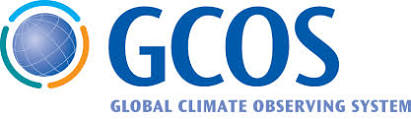 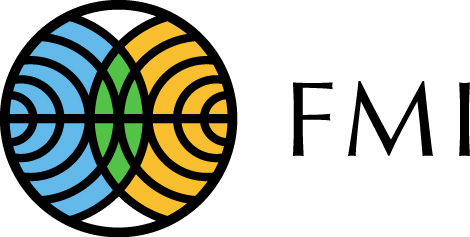                                            importance of the climate observations in THE ARCTIC region                                                                                     Monday 22 octobeR 2018                                                         FINNISH METEOROLOGICAL INSTITUTE, Erik palmenin aukio 1, 00560 helsinki                                                                                         GCOS SCIENCE DAY Programme                                                                                            importance of the climate observations in THE ARCTIC region                                                                                     Monday 22 octobeR 2018                                                         FINNISH METEOROLOGICAL INSTITUTE, Erik palmenin aukio 1, 00560 helsinki                                                                                         GCOS SCIENCE DAY Programme                                                                                            importance of the climate observations in THE ARCTIC region                                                                                     Monday 22 octobeR 2018                                                         FINNISH METEOROLOGICAL INSTITUTE, Erik palmenin aukio 1, 00560 helsinki                                                                                         GCOS SCIENCE DAY Programme                                                                                            importance of the climate observations in THE ARCTIC region                                                                                     Monday 22 octobeR 2018                                                         FINNISH METEOROLOGICAL INSTITUTE, Erik palmenin aukio 1, 00560 helsinki                                                       #TIMETOPICPRESENTER / AUTHOR08:30 – 09:00Registration-Tea / Coffee Session 1: The Global and regional contextChair: Johanna Tamminen09:00 – 09:10OpeningJuhani Damski, FMI09:10 – 09:30What is GCOS and why should we care about climate monitoringStephen Briggs, Chairman GCOS Steering Committee 09:30 – 09:50GCOS implementation plan: vision and challengesCarolin Richter, Director, GCOS Secretariat09:50 – 10:10Vision and Strategies of Finnish Meteorological InstituteJuhani Damski, FMI10:10 – 10:30Q & A session10:30 – 10:50Tea / Coffee BreakSession 2: Arctic now and tomorrowChair: Jyri Heilimo10:50 – 11:10Finland’s Chairmanship of the Arctic Council  – Visions and Priorities.Rene Söderman, Ministry for Foreign Affairs11:10 – 11:30Existing Arctic observing capacity assessed in the framework of INTAROSRoberta Pirazzini, FMI11:30 – 11:50EUMETSAT views on future the Arctic observations from satellitesKenneth Holmlund, EUMETSAT11:50 – 12:10Remote sensing capacity in the ArcticJohanna Tamminen, FMI12:10 – 12:30Q & A session12:30-13:30LUNCH BREAKSession 3: Science-based information for decision makersChair: Johanna Ekman13:30 – 13:50Providing climate knowledge for decision-makers – Insights from FinlandAntti Pelkonen, Prime Minister’s Office Finland13:50 – 14:10Requirements and strategy for Pan-Arctic Observing SystemsHanne Sagen, NERSC14:10 – 14:30Satellite based observations provide information for decision makingJyri Heilimo, FMI14:30 – 14:50Q & A session14:50 – 15:00Tea / Coffee BreakSession 4: Climate change and observing initiativesChair: Mikko Strahlendorff15:00 – 15:20Integrated Carbon Observing System and GEO-CWerner Kutsch, ICOS15:20 – 15:40Carbon Human Emissions and related actionsGianpaolo Balsamo, ECMWF15:40 – 16:00Atmospheric Composition monitoringSanna Sorvari Sundet, FMI16:00 – 16:15Climate Data Records (CDR) provided by CM SAFMartin Werscheck, DWD16:15-16:30Q & A and General Conclusions16:30-17:30COCKTAIL 